Ekonomska in trgovska šola Brežice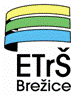 Višja strokovna šolaBizeljska cesta 45, BrežiceSamoevalvacijsko poročilo 
Višje strokovne šole Brežice
za študijsko leto 2018/19KazaloUvod	21	Podatki o šoli	31.1	Osnovni podatki o šoli in člani Komisije za spremljanje in zagotavljanje kakovosti	31.2	Program, ki ga šola izvaja za redni in izredni študij	32	Opis metod spremljanja kakovosti	52.1	Postopek samoevalvacije na šoli	52.2	Evalvacija izobraževalnega procesa in zadovoljstva udeležencev	73	Vpetost v okolje	83.1	Vpetost v okolje	83.1.1	Vizija, poslanstvo, vrednote, cilji, strateške usmeritve, urejenost evidenc, skrb za kakovost	83.1.2	Prostori, oprema, knjižnica	93.1.3	Financiranje	103.2	Delovanje višje strokovne šole	103.2.1	Študijska dejavnost	103.2.2	Rezultati izpitov v študijskem letu 2018/19 za redni in izredni študij	113.2.3	Mobilnosti na VSŠ	123.3	Strokovna dejavnost	123.4	Zaposleni	133.4.1	Strokovno izpopolnjevanje zaposlenih na VSŠ	133.5	Sodelovanje z družbenim okoljem	163.6	Izvedba praktičnega izobraževanja v podjetjih	163.7	Študentje	174	Uresničevanje načrtov in predlogi za izboljšave	185	Literatura	19UvodVlada RS je 6. januarja 2000 sprejela sklep o ustanovitvi Višje strokovne šole – program Komercialist v Brežicah in je organizacijska enota Ekonomske in trgovske šole Brežice.Nastala je na osnovi ugotovljenih potreb gospodarstva po višje izobraženem kadru vodstvenih in vodilnih delavcev.Zaradi prenove višješolskih študijskih programov izvajamo od leta 2008 višješolski študijski program Ekonomist.Študij traja dve leti, za katerega je značilno, da teoretično pridobljena znanja študentje nadgradijo s praktičnim izobraževanjem pri delodajalcih.Osnovni namen samoevalvacije je ugotavljanje, zagotavljanje in stalno izboljševanje kakovosti dela višje strokovne šole.Zavedamo se, da naj bi bila višja strokovna šola urejena, dobro vodena, šola, ki bi imela predavatelje z ustreznimi kompetencami, šola, v kateri bi študenti pridobili ustrezne kompetence, in šola, s katere bi prišli kompetentni diplomanti za delodajalce.Kakovostno delo in stalne izboljšave, ki jih bomo uvajali na podlagi samoevalvacije, so pogoj za zadovoljstvo in dobro delo vseh deležnikov izobraževalnega procesa, povezanega z delovnim procesom.Šola izvaja postopke samoevalvacije v skladu z zakonodajo v VSŠ.Različni avtorji so različno zapisali o pomenu in rezultatih samoevalvacije.Bergant in Musek Lešnik (2001, str. 10) sta o samoevalvaciji zapisala:Bistvena prednost samoevalvacije je, da vodstvo, zaposleni in uporabniki z njeno pomočjo sami ocenijo stanje v svoji organizaciji.Samoevalvacija je pomembno orodje za razvoj vsake organizacije (s tem tudi VSŠ).Temeljni namen samoevalvacije je ugotavljanje, zagotavljanje in zviševanje kakovosti dela organizacije.Bistvena značilnost samoevalvacije je, da organizacija sama izvede celoten postopek na svojo lastno pobudo. Tako se preko samoevalvacije ugotavljanje in zagotavljanje kakovosti preneseta na organizacijo in zaposlene v njej.Tudi če pri samoevalvaciji sodelujejo zunanji sodelavci ali druga organizacija, je njihova vloga omejena le na pomoč pri izpeljavi celotnega postopka. So torej partnerji organizacije in njeni pomočniki, ne pa kakšni zunanji »sodniki«, ki bi ji postavljali kriterije in jo na osnovi izpolnjevanja ali neizpolnjevanja kriterijev »nagrajevali« oziroma »kaznovali«.S samoevalvacijo pridobijo vsi, ki so kakorkoli povezani s šolo (gospodarstvo, študenti, zaposleni, šolski sistem). Za vse navedene je vzpostavljeno načrtovanje in uvajanje izboljšav na osnovi dognanj samoevalvacije.Samoevalvacija mora biti ena od gonilnih sil organizacije in nepogrešljiv del organizacijske kulture uspešne in učinkovite organizacije.Dandanes je zagotavljanje kakovosti ključnega uspeha vsake organizacije (povzeto po navodilih za sestavo samoevalvacijskega poročila projekta Impletum aktivnosti 9).Člani tima, ki sodelujejo pri nastajanju samoevalvacijskega poročila, so: ravnateljica VSŠ, predsednik komisije za kakovost in vsi člani te komisije, po potrebi in iskanju podatkov tudi drugi člani predavateljskega zbora, referentka in tajnica šole, študenti in diplomanti ter delodajalci, vključeni v izobraževalni proces.Glavni namen poročila je izboljšanje kakovosti po posameznih področjih dela na višji strokovni šoli, ugotavljanje prednosti in pomanjkljivosti ter načrtovanje ukrepov za izboljšave.Samoevalvacijsko poročilo bo predstavljeno na Komisiji za spremljanje in zagotavljanje kakovosti, predavateljskemu zboru in Strateškemu svetu, dostopno pa bo tudi na spletni strani VSŠ.Podatki o šoliOsnovni podatki o šoli in člani Komisije za spremljanje in zagotavljanje kakovostiIme višje strokovne šole v celoti: Ekonomska in trgovska šola Brežice, Višja strokovna šolaNaslov: Bizeljska cesta 45, 8250 BrežiceTelefon: tajništvo 07 499 2550, L.V.Referat višje šole: 07 499 2564, L. F.Knjižnica: 07 499 2560, D. A.Internetna stran VSŠ : www.vssbrezice.siElektronski naslov VSŠ: vssbrezice@guest.arnes.siDirektorica zavoda in ravnateljica Poklicne in strokovne šole: dr. Mojca TomažinRavnateljica VSŠ: Hermina Vučajnk, univ. dipl. oec.Predsednik komisije za kakovost je S.L.Obvezni organi šole po ZVSI so strateški svet, ravnatelj, predavateljski zbor, študijska komisija, komisija za ugotavljanje in zagotavljanje kakovosti, lahko pa tudi Študentski svet.Šola je vključena v skupnost višjih šol.Program, ki ga šola izvaja za redni in izredni študijNa Višji strokovni šoli se trudimo, da bi se k nam vpisalo čim več študentov.Teoretična znanja poizkušamo povezati s praktičnimi izkušnjami predavateljev iz gospodarstva.Povezujemo se tudi z delovnim procesom, ki omogoča nadgradnjo izkušenj in praktičnega znanja vseh udeležencev izobraževalnega procesa.Temeljni cilji programa Ekonomist so:izobraziti ekonomiste z dovolj širokim in poglobljenim strokovno – teoretičnim in praktično uporabnim znanjem;pridobiti generične in poklicno specifične kompetence strokovnega področja komerciale, računovodstva, organizacije poslovanja, bančništva, zavarovalništva, trženja, poslovne logistike;oblikovati samozavest in odločnost za poslovne odločitve in reševanje konkretne strokovne problematike; oblikovati odgovoren odnos do zagotavljanja kakovosti;oblikovati samozavest in sposobnosti aplikacije teorije v prakso na različnih področjih ekonomskega poslovanja;razvijati avtonomnost pri svojem strokovnem delu.Študentje v programu pridobijo:Generične kompetenceŠtudentje pri študijo pridobijo naslednje generične kompetence:moralni in etični čut za poštenost, natančnost in vestnost pri delu,sposobnost za delo v skupini in timsko delo ter uspešno in učinkovito komuniciranje s sodelavci in poslovnimi partnerji,znanje tujega jezika v mednarodnem poslovanju,samozavestno odločanje in sprejemanje poslovnih odločitev na določenem strokovnem področju,odgovornost za zagotavljanje kakovosti pri delu, učinkovito upravljanje z informacijami, povezovanje informacijskih znanj s poslovnimi funkcijami.Poklicno – specifične kompetenceŠtudentje pri študiju pridobijo naslednje poklicno – specifične kompetence:sposobnost za samostojno strokovno delo za razvojno in operativno vodenje malih in srednje velikih podjetij, uvajanje in uresničevanje notranjega podjetništva, podjetniško planiranje,znanja osnov finančnega poslovanje, osnov marketinga menedžmenta in elementov trženjskega spleta, osnovnih zahtev ekologije, ergonomije in varstva pri delu,sposobnost aplikacije teorije v prakso na različnih področjih ekonomskega poslovanja,razumejo zakonodajo in predpise, dokumentacijo ter postopke s področja ekonomskih ved,znanje analize statističnih podatkov za potrebe trga, ekonomičnosti poslovanja in trženje storitev, poslovnih procesov ter sposobnost prepoznavanja in definiranja pojavov ekonomske politike ter razmer in pogojev v mednarodnem poslovanju,sposobnost uporab baz podatkov za učinkovito delo s strankami, zasnovo in implementacijo poslovnih rešitev v ekonomskem poslovanju, ipd.Opis metod spremljanja kakovostiPostopek samoevalvacije na šoliKakovost na šoli se zagotavlja v skladu z zakonodajo (ZVSI UL – RS 86/2004) glede organov, sodelujočih, načrtovanja, spremljanja, poročanja, obravnave in korektivnih ukrepov.Pri merilih ugotavljanja kakovosti se upoštevajo Merila za zunanjo evalvacijo višjih strokovnih šol.Pri samoevalvaciji se uporabljajo najbolj učinkoviti postopki, k čemur največ prispeva uporaba informacijske tehnologija (ankete, informiranje udeležencev).Pridobljeni rezultati se obravnavajo v okviru KZK, predavateljskega zbora, Strateškega sveta in Sveta zavoda.Podlaga za obravnavo so tudi LDN in letna poročila šole.Delodajalci izrazijo svoja mnenja v sklopu poročil o delu študentov na praktičnem izobraževanju.Kakovost procesov na Ekonomski in trgovski šoli Brežice Višji strokovni šoli spremljamo v največji meri z anketiranjem, mnenja študentov in zaposlenih se pridobijo s pomočjo anketiranja po elektronski pošti, letnih delovnih razgovorov, osebnega kontakta ter  z zbiranjem  predlogov in pripomb v skrinjici zaupanja.Samoevalvacijska raziskava obsega obdobje od 1. 10. 2018 do 30. 9. 2019.Poročilo o delu komisije za kakovost v študijskem letu 2018/2019V šolskem letu 2018/2019 smo v okviru Komisije pripravili nov Poslovnik kakovosti, ki podrobno opredeljuje sistem vodenja, dokumentacijo sistema vodenja v zvezi z zagotavljanjem kakovosti, odgovornost posameznih deležnikov, načine pregledovanja učinkovitosti sistema kakovosti, kakor tudi načine zagotavljanja virov, kar je povezano z razvojem kadrov, infrastrukture, ter skrbjo za delovnim okoljem in delovnim vzdušjem. Na tej podlagi poslovnik opredeljuje tudi načine vodenja in izvajanja procesov zagotavljanja kakovosti, kar vključuje redno in sistematično merjenje vseh ključnih vidikov izobraževalnega in spremljajočih procesov (sodelovanje s podjetji, širšim okoljem, usposabljanje zaposlenih, delo referata, knjižnice, itd.). S sistematičnim pristopom, ki vključuje vsakoletno merjenje navedenih elementov izobraževalnega procesa, je omogočena medletna primerjava, identifikacija prioritetnih področij potrebnih izboljšav, ter posledično učinkovitejše usmerjanje danih resursov v ta področja. Pomembno vlogo pri tem igra redno anketiranje študentov, ki je bilo letos izvedeno z novim vprašalnikom. Na ta način smo pridobili povratno informacijo študentov o posameznih vidikih dela predavateljev in inštruktorjev, ter oceno ravnateljice, referata in knjižnice, kakor tudi ocene predavalnic, opremljenosti z informacijsko opremo, spletno stranjo, spletno učilnico, obveščanjem študentov ter urnikom.Povzetek ključnih povprečnih ocen je naslednji (ocene so od 1 – 5, višja ocena je boljša):povprečna ocena posameznih vidikov (12x) dela predavateljev in inštruktorjev s strani študentov je bila 4,6,povprečna ocena, kako je predavatelj oz. inštruktor spodbudil zanimanje študentov za vsebino predmeta, je znašala 4,1 (min: 3,1; maks: 4,9),povprečna ocena, kako je predavatelj oz. inštruktor dobro organiziral čas in hitrost poteka predavanj oz. vaj, je znašala 4,4 (min: 3,6; maks: 5),povprečna ocena, kako ustrezno je bil predavatelj oz. inštruktor organiziran in pripravljen na predavanja oz. vaje: 4,5 (min: 3,8; maks: 5),povprečna ocena, kako zelo je predavatelj oz. inštruktor spodbujal diskusijo in odgovarjal na vprašanja študentov: 4,6 (min: 4,3; maks: 5),povprečna ocena, kako dobro je predavatelj oz. inštruktor poznal snov, ki jo je podajal: 4,8 (min: 4,5; maks: 5),povprečna ocena, kako zelo je predavatelj oz. inštruktor deloval navdušen in zainteresiran: 4,7 (min: 4,2; maks: 5),povprečna ocena, v kolikšni meri je predavatelj oz. inštruktor uporabljal različne metode poučevanja (poleg predavanj npr. še kvize, delo v skupinah, diskusijo ...): 4,3 (min: 3,5; maks: 5),povprečna ocena glede tega, ali je predavatelj oz inštruktor na elektronsko pošto odgovarjal v ustrezno kratkem času: 4,9 (min: 4,3; maks: 5),povprečna ocena glede tega, ali je predavatelj oz. inštruktor ustvaril ustrezne razmere za delo z vidika discipline: 4,6 (min: 4,2; maks: 5),povprečna ocena, ali je predavatelj oz. inštruktor priskrbel ustrezna gradiva za predmet: 4,6 (min: 4,2; maks: 4,9),povprečna ocena, ali je predavatelj oz. inštruktor na začetku predmeta jasno pojasnil vsebino in način pridobitve ocene pri predmetu: 4,8 (min: 4,6; maks: 5),povprečna ocena, kako na splošno študentje ocenjujejo delo predavatelja oz. inštruktorja: 4,5 (min: 3,8; maks: 5),Navedeno nam bo služilo kot osnova za primerjavo z rezultati, ki jih bomo pridobili v šolskem letu 2019/2020. Rezultate ocen je vsak posameznik prejel na vpogled osebno na letnem delovnem razgovoru in en izvod na PZ 26. 9. 2019. Rezultati anketiranja in ugotovitve ter dejansko stanje na področju kakovosti dela  na VSŠ Brežice v študijskem letu 2018/19 se nahajajo pri predsedniku komisije za kakovost in ravnateljici šole.Evalvacija izobraževalnega procesa in zadovoljstva udeležencevEvalvacijo izobraževalnega procesa s strani študentov v obliki SWOT analize povzemamo v naslednjih ključnih točkah:Prednosti:individualni pristop: študentje ocenjujejo, da je pristop predavateljev, inštruktorjev ter drugih zaposlenih v okviru VSŠB individualen in torej prilagodljiv njihovim specifičnim situacijam, ki so morda prisotne, s čimer se omogoča višja stopnja uspešnosti pri pridobivanju znanj, kakor tudi pri opravljanju izpitov,dobri predavatelji: študentje kot dobro poudarjajo tudi kakovost predavateljev, kar pomeni, da so strokovno usposobljeni in da uporabljajo ustrezne didaktične metode pri podajanju snovi ter tudi sicer celovito izvajajo svoje naloge. Na tem mestu je potrebno dodati, da to ne velja za vse predavatelje – nekatere so označili tudi kot ne dovolj usposobljene,možnost opravljanja praktičnega izobraževanja študentov v tujini,vključenost študentov v organe in odločanje v šoli,hitro do diplome: glede na to, da je program VSŠB dvoletni, je študentom omogočen hiter prehod na trg delovne sile, kar ocenjujejo kot pomembno prednost,ni stroškov: pomembno za študente je tudi dejstvo, da je študij zastonj in da so vsi ostali stroški povezani z njim relativno nizki,lokacija in bližina: študentom je iz različnih razlogov pomembno, da jim je študij omogočen v domači regiji. To prinaša nižje stroške in omogoča lažji prehod na trg dela v regiji,parkirišče in bližina avtobusne postaje: študentom je pomembno tudi, da je parkirišče dostopno, dovolj veliko in blizu šole, saj večina prihaja na predavanja z avtomobili, za manjšino pa je prednost tudi bližina avtobusne postaje,Slabosti:premalo študentov,računalniška oprema: večje število študentov navaja kot izrazito slabost slabo računalniško opremo in drugo tehniko,premalo novosti na šoli.Priložnosti:povečanje programske ponudbe VSŠ Brežice,posodobitev računalniške ter druga opreme,povečanje prepoznavnosti v okolju z intenzivnejšim oglaševanjem,sodelovanje s podjetji za prakso in z drugimi šolami,kot priložnost za izboljšavo so bile večkrat navedene tudi ekskurzije.Nevarnosti:fiktivni vpis,finančna stabilnost -  študentje tudi zaznavajo, da je ena izmed nevarnosti tudi pomanjkanje zadostnih financ, ki bi omogočile urejanje pomanjkljivosti in slabosti šole.Vpetost v okoljeOcena stanja po področjihVpetost v okoljeVizija, poslanstvo, vrednote, cilji, strateške usmeritve, urejenost evidenc, skrb za kakovostVizijaVizija VSŠ Brežice je postati pomemben dejavnik razvoja v skupnem sodelovanju z gospodarstvom, z vsemi inštitucijami na lokalnem, regionalnem, državnem in mednarodnem nivoju, ki pokriva potrebe po formalnem izobraževanju na področju ekonomije.Želimo povečati ugled in prepoznavnost naše višje šole v lokalnem in širšem okolju, ki s pomočjo dviga kakovosti strokovnega in razvojnega dela ter razširitve programske ponudbe.Želimo biti prepoznavni po kakovostnih pedagoških metodah, predvsem pa želimo povečati lastno vključenost v proces dela v gospodarstvu ter imeti aktivno vlogo v okolju, kjer želimo ohraniti zaupanje v naše diplomante.PoslanstvoPoslanstvo Višje strokovne šole  je kakovostno izvajanje višješolskega programa Ekonomist za redne in izredne študente, ki bo zagotavljal ustrezno strokovno usposobljene in zaposljive diplomante tako v gospodarstvu kot tudi v negospodarstvu.Tesno sodelovanje z delodajalci skozi praktično izobraževanje in drugo pedagoško delo omogoča sledenje potrebam trga dela na način, da imajo diplomanti po končanem študiju ustrezne kompetence, znanja spretnosti in veščine, ki jim omogoča prednost pri vstopu na trg dela in večjo zaposljivost.VrednoteDelovanje naše šole temelji na vrednotah, ki so vpete v aktivnosti na vseh področjih in so naslednje:znanje in strokovnostsodelovanjekakovostspoštovanjeodgovornostdobra in odprta komunikacijaučinkovitostCiljiNaši cilji so:izvajanje poklicnega in strokovnega izobraževanja, ki bo usklajeno s potrebami razvoja, v skladu z veljavno zakonodajo, vključno z izvajanjem predpisanih ukrepov, ki bo omogočalo uspešno ter strokovno delo  v programu Ekonomist ter se prilagajalo sodobnim razvojnim težnjam ter evropskim standardom,povezava strokovnih predmetov ter praktičnega usposabljanja,skrb za večjo učno uspešnost naših študentov in ustvarjanje spodbudnega učnega okolja,aktivno sodelovanje študentov in predavateljev ter inštruktorjev v izobraževalnem procesu, sodelovanje z delodajalci in z drugo strokovno in laično javnostjo v Sloveniji,izboljšanje stikov med učitelji, dijaki, študenti in drugimi deležniki v izobraževalnem procesu ter krepitev medsebojnega zaupanja,povezovanje s sorodnimi šolami in delovnimi organizacijami v tujini,dvigovanje kakovosti šole na vseh nivojih,razvijanje prijazne, uspešne in zgleda vredne šolske kulture,zagotavljanje ustreznih materialnih in kadrovskih pogojev za uspešno delo in zagotavljanje kakovosti izobraževanja in dela,povezava šole z okoljem na strokovnem, socialnem in družabnem področju ter obveščanje in poročanje o šolskih aktivnostih.V letnem delovnem načrtu Višje strokovne šole Brežice so opisane naloge, ki jih v študijskem letu izpolnjujejo predavatelji, inštruktorji, laboranti, študentke in študentje.Določen del dejavnosti je skupen celotnemu zavodu in se tudi enotno izvaja.Vodstvo Višje strokovne šole zavezujejo zakonsko določene obveznosti, ki posegajo na področje zagotavljanja kakovosti izobraževalnega procesa.Pedagoški proces morajo spremljati sodobna didaktična sredstva, ki omogočajo uporabo sodobnih oblik in metod dela predavateljev, inštruktorjev in laborantov.Vse te cilje lahko izpeljemo in izboljšamo, če sistematično pristopamo k procesom, kot so:spremljanje študenta od vpisa preko izobraževanja do diplome,spremljanje predavateljev, inštruktorjev in laborantov pri njihovem delu,spremljanje delodajalcev in navezovanje stikov z njimi,povezovanje z lokalnim in širšim regijskim okoljem in spremljanje dela posameznih organov VSŠ.Ključne strategije VSŠ:zagotavljanje uporabnih praktičnih znanj,zagotavljanje visoke kakovosti VSŠ,lokalno, regionalno in nacionalno povezovanje z različnimi inštitucijami,skrb za boljšo prepoznavnost VSŠ tako doma kot v tujini inspodbujanje vseživljenjskega učenja s ponudbo aktualnih strokovnih znanj za različne ciljne skupine.Vizija, poslanstvo, vrednote in cilji so navedeni v Poslovniku kakovosti VSŠ, LDN, LDP in na oglasni deski VSŠ.Prostori, oprema, knjižnicaVišja strokovna šola ima dobre prostorske pogoje in ustrezno opremo za izvajanje izobraževalnega procesa.VSŠ ima na razpolago eno predavalnico, eno računalniško učilnico, eno manjšo učilnico, opremljeno z IKT ter souporabo knjižnice na nivoju zavoda.Po potrebi in v dogovoru s srednjo šolo izvajamo pouk tudi v prostorih srednje šole (predvsem pouk v računalniški učilnici).Vsi študentje uporabljajo spletno učilnico, v katero dostopajo z geslom. Z geslom študenti opravijo tudi elektronsko prijavo in odjavo na izpite in imajo vpogled v izpitne rezultate.E-asistent omogoča spremljanje pedagoške realizacije ter spremljanje urnika.Višja šola koristi knjižnico in čitalnico  v sklopu zavoda, ki je primerna potrebam in v obsegu zmožnosti.Ker je vedno več aktualnega gradiva v e-obliki, si študentje pomagajo pretežno s spletnimi viri. Dostop v šolske prostore je zagotovljen tudi za gibalno ovirane. Prostorske zmogljivosti zadoščajo za razpisan vpis. Zaradi upada števila študentov in fiktivnega vpisa so zadnja leta kapacitete manj izkoriščene. Študenti in predavatelji ter inštruktorji so zadovoljni s prostori in pogoji dela na šoli. Z opremljenostjo računalniških učilnic so delno nezadovoljni tako študentje kot strokovno osebje, saj oprema že vrsto let ni bila posodobljena in je počasna ter zastarela.Knjižnica je odprta vsak dan med 8. in 14. uro.FinanciranjeVse finančne transakcije se odvijajo na področju zavoda šole. Podrobnosti so navedene v finančnem poročilu za leto 2018 oz. za leto 2019; to je koledarsko leto in ne študijsko.Delovanje višje strokovne šoleŠtudijska dejavnostV študijskem letu 2018/19 smo izobraževali v programu Ekonomist redne in izredne študente. Nekaj zainteresiranih je samoplačniško opravljalo  posamične izpite.Za študijsko leto 2018/19 je Višja strokovna šola Brežice predlagala 50 vpisnih mest za redne in 30 za izredne študente in toliko vpisnih vmes je bilo odobrenih.Končno stanje vpisa na začetku študijskega leta 2018/19:Vir: Šolska dokumentacijaV študijskem letu 2018/19 je diplomiralo 5 diplomantov, od tega sta bili dve diplomantki redni študentki, trije diplomanti pa izredni študentje.Rezultati izpitov v študijskem letu 2018/19 za redni in izredni študijPovprečne ocene po študijskih predmetih so prikazane v naslednji tabeli:Vir: Šolska dokumentacijaŠtevilo uspešno opravljenih izpitov v študijskem letu 2018/19 je bilo 239, priznana je bilo v celoti 9 izpitov, preostalih 6 pa delno priznanih.Praktično izobraževanjeVir: Šolska dokumentacijaRealizacija ur po predmetih je bila 100% pri predavanjih, vajah in laboratorijskih vajah.Mobilnosti na VSŠV okviru programa Erasmus+ Višja strokovna šola Brežice je sodelovala  pod okriljem Skupnosti VSŠ v konzorciju za mobilnost v obdobju 2017-2020. Primarni cilj konzorcija je spodbuditi internacionalizacijo v višjem strokovnem šolstvu, ki je pomemben del razvoja višjih strokovnih šol.  Organizirali in izvedli smo mobilnost v okviru projekta Erasmus + za študentko 1. letnika pri praktičnem izobraževanju v Londonu in je razvidno na spletni strani šole in v šolski dokumentaciji.Strokovna dejavnostŠola je sodelovala s Skupnostjo višjih strokovnih šol pri reševanju splošne problematike vseh njenih članic.Sodelovali smo tudi znotraj aktiva ravnateljev VSŠ, ki izvajajo program ekonomist, v katerega smo vključeni VSŠ Celje, VSŠ Slovenj Gradec, VSŠ  Novo mesto, VSŠ Murska Sobota, VSŠ Postojna in VSŠ Brežice na dveh srečanjih v Slovenj Gradcu in v Postojni.Izmenjali smo informacije, ki se nanašajo na reševanje problemov dobrih praks.Predavateljica iz VSŠ Celje je sodelovala pri izvedbi naših programov na podlagi pogodbe o sodelovanju med javnima zavodoma.Sodelovanje z gospodarstvom je bilo v okviru praktičnega izobraževanja študentov pri delodajalcih in z organiziranjem strokovnih ekskurzij in obiskov različnih podjetij pod mentorstvom predavateljev in inštruktorjev pri predmetih Prodaja, Računovodstvo za s. p., Informatike, Oblikovanje proizvodov in tehnoloških procesov ter Trženja in Nabave.Stiki z mentorji pri delodajalcih so bili vzpostavljeni ob obiskih organizatorja PRI v podjetjih.V okviru strokovne dejavnosti smo organizirali različna predavanja, delavnice, strokovne ekskurzije za naše študente in sicer:udeležba študentke 2. letnika na delavnici karierne orientacije in vseživljenskega učenja v Novem mestu,obisk podjetja reklame Žarn v Brežicah,organizacija kariernega dneva na ETrŠ Brežice,obisk podjetja Lagea v Brežicah,predstavitev delovanja podjetja Intermarket invest d.o.o.,predavanje svetovalke za karierno orientacijo iz Ljubljane,predavanje na temo Predstavitev trga dela na Zavodu za zaposlovanje v Brežicah,strokovno ekskurzijo v  EMO - orodjarni v Celju,udeležba predavanja v okviru Dnevov podjetniških priložnosti Ali se splača biti normiranec,predavanje Zaposlovanje in delo v tujini gospe P.D.,predavanje iz področja poslovnega komuniciranja in izvedli poslovno večerjo,obisk točke E-vem na UE Brežice na temo Registracija s.p. – ja.ZaposleniStrokovno izpopolnjevanje zaposlenih na VSŠKadrovska zasedba na VSŠ je bila primerna po številu in kakovosti. Imenovanja predavateljev smo izvedli skladno s predpisi. Razpis potreb po predavateljih na Višji strokovni šoli poteka skladno z 92. členom Zakona o financiranju vzgoje in izobraževanja (Uradni list RS, št. 115/03) in Pravilnikom o izobrazbi predavateljev in drugih strokovnih delavcev za pridobitev naziva predavatelj Višje strokovne šole ter s 33. členom Zakona o višjem strokovnem izobraževanju (Uradni list RS, št.86/04 in 100/13). Obrazci za vlogo so objavljeni na spletni strani.Kadrovska zasedba je bila ustrezna izvajanju študijskega programa v študijskem letu 2018/19.Glede na vpis in izpolnjevanje kadrovskih pogojev so bili izvajalci programa razporejeni kot sledi:Vir: Šolska dokumentacijaVsi zaposleni upravno administrativni delavci so zaposleni 100% na zavodu, od tega v deležih na VSŠ, preostanek znotraj zavoda na SŠ.3.4.1 Strokovno izpopolnjevanje zaposlenih na VSŠZaposlenim na VSŠ je omogočeno stalno strokovno izpopolnjevanje glede na potrebe in priložnosti stroke ob upoštevanju finančnih možnosti. Dodatno strokovno izobraževanje predavateljev poteka po določenem načrtu, ki je objavljen vsako študijsko leto v LDN za VSŠ, realizacija izobraževanja vsakega posameznega strokovnega delavca pa je objavljena v LDP za vsako študijsko leto posebej.Predvideni načini izpopolnjevanja predavateljev so udeležba na discipliniranih seminarjih in konferencah, udeležba na tečajih stalnega strokovnega izpopolnjevanja delavcev VIZ, samoizobraževanje in objavljanje prispevkov v strokovnih publikacijah, podiplomsko izobraževanje, sodelovanje v strokovnih organih, sodelovanje v razvojnih projektih, udeležba na strokovnih ekskurzijah in delovanje v strokovnih aktivih.P.T. je v študijskem obdobju 2018/2019 izvedla dve delavnici na temo Temeljne značilnosti sodobnega prav ter delavnico na temo registracija s.p. in d.o.o. v sodelovanju z Ajpes Celje in Velenje. Objavila je tudi 3 strokovne članke z naslovi:Poslovna uspešnost in ustvarjalnost zaposlenih v storitvenih podjetjih; Pravni položaj fizičnih oseb v Sloveniji ter članek z naslovom Turizem v Sloveniji, kot pomembna razvojna in poslovna priložnost.M.G. je vnovič imenovana za predavateljico Osnove poslovnih financ, Nabave in Trženja.  Imenovana je do 14. 5. 2024.V letošnjem študijskem letu je sodelovala z referatom na 8. konferenci o kakovosti v višjih strokovnih šolah ter na 38. mednarodni konferenci o razvoju organizacijskih znanosti Ekosistem  organizacij v dobi digitalizacije. Izobraževala se je v okviru projekta Munera v nadaljevalnem tečaju Excela. Bila je mentorica 4 študentom pri pisanju diplomskih nalog. Je članica Društva za marketing Slovenije.Z.P. je izvedel dve usposabljanji zaposlenih v sklopu 50 urnega predavanja z naslovom Dvig digitalnih kompetenc in veščin na področju modernih multimedijskih tehnologij.Izvedel je tudi 3 delavnice iz področja dela z Wordom in Excelom. Bil je mentor  pri izdelavi videa za mednarodni festival video S-Factor 2019 ter mentor udeležencem filmske delavnice REFRESH V organizaciji Združenja zgodovinskih mest Slovenije.Z.P. je bil mentor 2 diplomantom pri izdelavi diplomskih nalog ter objavil je dva strokovna članka z naslovi Izzivi podjetij pri oglaševanju na live stream platformah videoiger in e-športa ter Prenova informacijskega sistema v manjšem transportnem podjetju.M.T. je članica Društva ravnateljev ter organizirala je obisk podjetja OPREMISIDOM v sklopu izvajanja predmeta Informatike.C.J. je sodeloval v projektu ROBOTOOL ter sodeluje tudi kot raziskovalec v projektu ACS in sicer za faze laserskega rezanja, laserskega varjenja, površinskega kaljenja in trženja teh visokotehnoloških storitev na področju avtomobilske industrije in njihovih dobaviteljev. Kot raziskovalec v razvojno raziskovalni enoti št. 405 je registriran pod šifro raziskovalca 25149.H.V. se je udeležila programa profesionalnega usposabljanja strokovnih delavcev v vzgoji in izobraževanju Mentorstvo novoimenovanim ravnateljem v trajanju 37 ur in je članica Društva računovodskih delavcev Brežice.S. L. je podal vlogo za vnovično imenovanje predavatelja v programu Ekonomist pri predmetih Ekonomija in Poslovna logistika. Komisija za akreditacijo višješolskih študijskih programov v Ljubljani mu je vnovično imenovanje podelila do 7. 11. 2023.B.R. je izvedel seminar na temo Pasti investiranja in trošenja  - TVU in vodil projekt na VSŠ Novo mesto na to temo.M.B. je organizirala obisk Term Čatež, kjer je bila študentom predstavljena prodajna in marketinška služba, predstavljeno jim je bilo vodenje hotelskega poslovanja, organiziranost dela hotelske kuhinje in imeli voden ogled podjetja v celoti. S.P. se je udeležila konference ravnateljev in konference Podjetnosti v Laškem ter seminarja Vodenje v izobraževanju – konferenca ravnateljev. Bila je mentorica pri diplomski nalogi Trajnostni razvoj in ekološko kmetijstvo. S.P. je objavila prispevek na konferenci ravnateljev avgusta 2019 pod naslovom Vloga ravnatelja pri pedagoškem vodenju. Je članica Združenja ravnateljev ter organizirala je 22. 8. 2019 konferenco ravnateljev vrtcev, OŠ in SŠ.Z.K. je aktivno sodelovala pri soorganizaciji mednarodnega posveta 2. kongresa Velnesa Gibanje – temelj vitalnosti, dobrega počutja in aktivna pot do zdravja, 7. 5. 2019, v Ljubljani.Z.K. je soavtorica strokovnega članka Telesna aktivnost med študenti. Predstavila je referat na mednarodnem kongresu Telesno gibanje med mladimi.Sodelovanje z družbenim okoljemVSŠ je uspešno sodelovala s svojim okoljem – sodelovala je z MIZŠ, s CPI- jem,  s CMEPIUS-om, z GZS, S Skupnostjo VSŠ, z Združenjem VSŠ, z Zavodom za zaposlovanje. Dobro je bilo tudi sodelovanje v Konzorciju biotehniških šol RS. Prav tako smo redno sodelovali z Višješolsko prijavno službo v Celju. Sodelovali smo tudi s Komisijo za akreditacijo višješolskih študijskih programov in višjih strokovnih šol, ki deluje v okviru Strokovnega sveta RS za poklicno in strokovno izobraževanj smo stike.Vzpostavljali smo stike s podjetji ter ohranjali dosedanje sodelovanje zaradi izvajanja PRI  naših študentov ter zaradi kasnejših zaposlitvenih možnosti naših diplomantov.S podjetji smo sodelovali pri izvedbi strokovnih vaj, ekskurzij, vabljenih predavateljev iz prakse.VSŠ ima univerzalno listino ERASMUS + , ki omogoča izmenjavo in usposabljanje študentov in predavateljev v tujini.VSŠ sodeluje s srednjo šolo:pri pripravi in izvedbi promocijskih aktivnosti v okolju ETrŠ Brežice ,pri sodelovanju z mediji ,pri promociji višješolskega programa na srednji šoli inpri pripravi in prilagajanju urnika na celotni šoli.Prispevek šole družbenemu okolju vidimo predvsem z zagotavljanjem strokovnega kadra, ki ga potrebuje gospodarstvo.Sodelujemo z ostalimi višjimi strokovnimi šolami pri izmenjavi izkušenj ter iskanju izboljšav.Izvedba praktičnega izobraževanja v podjetjihŠtudenti VSŠ opravljajo praktično izobraževanje v številnih podjetjih v Sloveniji, s katerimi ima šola sklenjene dogovore, in obsegajo dejavnosti s področja ekonomije.Za kakovostno izvajanje Praktičnega izobraževanja imamo v deležu zaposlenega enega predavatelja, ki ga je nadomeščala upokojena predavateljica.Organizator je poskrbel, da so bili študentje seznanjeni  s potekom praktičnega izobraževanja, dokumentacijo, ki jo morajo izpolniti pred pričetkom izvajanja in dokumentacijo po končanem izvajanju praktičnega izobraževanja za posamezno študijsko leto v obsegu 400 ur  letno.Vso dokumentacijo imajo naši študentje na voljo na naši spletni strani.Organizator PRI komunicira z mentorjem v podjetju in naveže osebni stik z delodajalci in mentorji ter jih redno obiskuje. Letošnje obiske je izvedla ravnateljica šole.Na ta način spozna podjetje, se seznani z zadovoljstvom delodajalcev z našimi  študenti in obratno ter z analizo dela in skupnih priporočil pripomore h kakovostnemu izvajanju praktičnega izobraževanja in večjemu zadovoljstvu delodajalcev.V tem primeru gre za krepitev konkurenčnih prednosti naših diplomantov v primerjavi z ostalimi, če se šola pravočasno in ustrezno odziva na potrebe in opombe delodajalcev v zvezi s pričakovanimi znanji in kompetencami naših študentov, ki jih gospodarstvo v danem trenutku pričakuje.Podjetja, kjer bodo študenti opravljali praktično izobraževanje, si študentje praktičnega izobraževanja izbirajo sami.V primeru, da imajo pri tem težave, je organizator praktičnega izobraževanja tisti, ki študentu pomaga izbrati ustrezno podjetje.V okviru praktičnega izobraževanja smo opravili pogovore z delodajalci v zvezi z zadovoljstvom naših študentov. Prejeli smo direktne in konkretne povratne informacije o njihovem zadovoljstvu z našimi študenti ter dobili konkretne predloge za vključevanje določenih potrebnih vsebin v predavanja in vaje pri posameznih predmetih zaradi samih potreb delodajalcev in s končnim ciljem povečati konkurenčnost naših študentov na trgu dela. Osebne pogovore z mentorji delodajalci smo opravili v naslednjih organizacijah:RCM d.o.o. Obrežje,SŽ VIT Dobova,Regulator Brežice,Terme Čatež Brežice,Kovis Brežice,Integral Brežice inKostak Brežice.Študentka 1. letnika je v okviru programa ERASMUS + opravljala praktično izobraževanje v Angliji.ŠtudentjeNa podlagi zakona o VSŠ so študentje vključeni v tiste organe Zavoda in organizacijske enote, kjer je nujno. To so: Svet zavoda, Strateški svet in Komisija za spremljanje in zagotavljanje kakovosti ter Študentski svet.Predsednik študentskega sveta je zelo aktiven in se vključuje v delovanje šole na vseh nivojih. Nekateri študentje so žal pasivni in kljub svojim sposobnostim ne pokažejo tistega, kar bi se od njih pričakovalo.Sistem obveščanja študentov je preko e-pošte, oglasne deske, e-asistenta, s pomočjo spletnih učilnic, preko študentskega maila in osebnih mailov študentov ter seveda najbolj pogosto osebno.Kakršne koli probleme, s katerimi se srečujejo študentje, rešujemo sproti v referatu višje šole ali v sprotnem pogovoru z vodstvom šole.  Študentje imajo možnost dajanja predlogov in pobud  anonimno v skrinjici zaupanja. Z našimi študenti smo nenehno v stiku ali preko elektronske pošte, preko telefona ali fb –ja.Uresničevanje načrtov in predlogi za izboljšaveSWOT ANALIZA VSŠ BREŽICEV naslednjem evalvacijskem obdobju želimo izboljšati vse ocenjevalne parametre, še posebej tistih, ki so navedeni kot slabosti.Naslednja samoevalvacijska raziskava bo zajemala obdobje od 1.10. 2019 do 30. 9. 2020.LiteraturaGlej šolsko dokumentacijo.Pripravili:Komisija za kakovost VSŠ Brežicein ravnateljica VSŠ Brežice Hermina Vučajnk ŠarićVpis 2018/2019REDNIIZREDNISKUPAJPrvi letnik82331Drugi letnik11011Ponavljanje prvega letnika///Ponavljanje drugega letnika55SKUPAJ242347OMPe8,09RSPe7,77PTJe7,39POKe7,78INFe8,34UZKe7,81POLe7,47PPRe7,39OPFe8,17EKNe8,33PMSe7,92TRZe8,38PROe8,15OPPe8,15NABe8,48PRI19,35PRI29,54Skupno8,15LetnikŠt. izpitovPriznani izpitiSkupajPovprečna ocenaPRI 1215239,36PRI 2815179,54uspešni103040Študijski
predmetPredavateljiur/
tedenOd
(ur)Obveznost
%Prijava
zaposlenegaLetno
število urUZK1 predavatelj/-icapodjemna42PRO1 predavatelj/-icapodjemna48POK1 predavatel/-icapodjemna36PTJ11 predavatelj/-icapogodba36EKN1 predavatelj/-icapodjemna36POL1 predavatelj/-icapodjemna30OPP1 predavatelj/-icapodjemna42PPR1 predavatelj/-icasporazumEŠ CE48PMS1 predavatelj/-icapodjemna42PPR v1 inštruktorpodjemna36RSP1 predavatelj/-icapovečan obseg42OMP, PRI1 predavatelj/-ica+5podjemna42+TRŽ,OPF,NAB1 predavatelj/-ica53,25/16/20ETrŠ42+42+3678INF1 predavatelj/-ica1 predavatelj1/16povečan obsegpodjemna2424SODELAVCISODELAVCISODELAVCISODELAVCISODELAVCISODELAVCISODELAVCIKnjižnicaknjižničarka4Referat šolereferent/-ka14RačunovodstvoračunovodjapogodbaINŠTRUKTORJIINŠTRUKTORJIINŠTRUKTORJIINŠTRUKTORJIINŠTRUKTORJIINŠTRUKTORJIINŠTRUKTORJIOMP, EKN,PRO1 inštruktor/-ica5/20ETrŠ- SŠ78POL1 inštruktor/-ica2,50/20ETrŠ- SŠ60PMS1 inštruktor/-ica1,75/20ETrŠ-SŠ42INF1 inštruktor/-ica2/20ETrŠ-SŠ48POK1 inštruktor/-ica1,75/20ETrŠ-SŠ42PTJ11 inštruktor/-ica1,75/20ETrŠ-SŠ42UZK1 inštruktor/-ica0,75/20ETrŠ-SŠ18OPP1 inštruktor/-ica2,25/20podjemna54RSP1 inštruktor/-ica0,75/20ETrŠ-VSŠ18OPF1 inštruktor/-ica1,75/20ETrŠ-SŠ42NOTRANJE OKOLJENOTRANJE OKOLJEPREDNOSTIstrokovno usposobljen kader s praktičnimi izkušnjaminizka šolnina za izredni študijmanjše število študentov omogoča oseben oz. individualen pristop in posledično izraženo zadovoljstvo študentovfleksibilnost in prilagodljivost potrebam študentovvključevanje v mednarodne projekte veliko ur praktičnega izobraževanja in možnost opravljanja prakse v tujinikratek, manj zahteven in praktično naravnan študijkakovostni izobraževalni programprijazno študijsko okoljemožnost samozaposlitvedobri odnosi in pripadnost delodajalcevSLABOSTIskromna razpoložljiva finančna sredstva za izvajanje promocije v okolju in drugih dejavnostiizvajanje le enega študijskega programanezadostna povezanost študentov in diplomantov z delovnimi okoljipremajhna prepoznavnost študijskega programa in VSŠ Brežiceveliko zunanjih predavateljev, ki lahko izvajajo obveznosti v popoldanskem časupremalo imenovanih notranjih predavateljev, kar povečuje stroške dela ZUNANJE OKOLJEZUNANJE OKOLJEPRILOŽNOSTIprilagajanje potrebam gospodarstvatesnejše sodelovanje z gospodarstvomširjenje tržnih dejavnosti zavoda (npr. izvajanje seminarjev/tečajev; oddaja predavalnic; izvajanje raziskav)uvajanje novih višješolskih strokovnih programov, ki bodo v skladu s potrebami gospodarstva in sodobnimi družbenimi trendisodelovanje z domačimi in tujimi šolami ter intenzivnejše vključevanje v mednarodne izmenjave predavateljev in študentovslednje vzorom tujih izobraževalnih praksuporaba sodobnih marketinških prijemov za pridobivanje novih študentov in študentov tujcevsodelovanje z drugimi VSŠ in skupno uvajanje vseživljenjskega učenjauvajanje novih metod dela, kot npr. študij na daljavoNEVARNOSTIfiktivni vpis študentovvse nižji in nestabilni viri financiranjanadaljnje padanje natalitete prebivalstvavse močnejša konkurencaizvajanje le enega študijskega programaneustrezna ureditev položaja višjih šol v terciarnem izobraževanju